Altera o Quadro de Pessoal do Conselho de Arquitetura e Urbanismo de Goiás (CAU/GO), regulamenta e disciplina os empregos públicos efetivos e de livre provimento e demissão, gratificações, bolsas de estágio e dá outras providências.O Conselho de Arquitetura e Urbanismo de Goiás - CAU/GO, no uso das atribuições que lhe conferem o art. 33 e os incisos I e X do art. 34 da Lei n° 12.378, de 31 de dezembro de 2010;Considerando o que prevê o inciso X do art. 3º; artigo 4º incisos III e VIII; art. 6º, § único; art. 8º e art. 29, inciso I, do Regimento Interno do CAU/GO, aprovado pela Deliberação Plenária nº 94, de 28 de junho de 2018;Considerando a necessidade de reformulação do quadro geral de empregados visando o pleno funcionamento das áreas de trabalho e a maior racionalidade na distribuição das atividades de trabalho no conselho;DELIBERA:CAPÍTULO IDO QUADRO DE PESSOAL DO CAU/GOArt. 1º. O Quadro de Pessoal do Conselho de Arquitetura e Urbanismo de Goiás (CAU/GO) compreende os empregos efetivos e os empregos de livre provimento e demissão e deverá atender ao seguinte: I - Os empregos de provimento efetivo serão providos com a admissão dos aprovados em concursos públicos, de provas ou de provas e títulos;II - Os empregos de livre provimento e demissão serão providos com a admissão, dentre profissionais com formação e experiência compatíveis com as atribuições e requisitos dos empregos, por ato de livre escolha do Presidente do CAU/GO, sendo dispensado o concurso público.III - Os contratos de trabalhos dos admitidos, seja efetivo ou de livre provimento e demissão serão regidos pela Consolidação das Leis do Trabalho, nos termos da Lei 12.378/2010.Parágrafo Único. O quantitativo geral do quadro de vaga dos empregados do CAU/GO, remuneração e respectiva carga horária estão previstos nas Tabelas 1, 2, 3 e 4 do Anexo I desta Deliberação Plenária.CAPÍTULO IIDOS EMPREGOS DE PROVIMENTO EFETIVOArt. 2º. Os empregos públicos efetivos do CAU/GO passam a ser os seguintes:I - Empregos de nível superior:a) Analista Técnico;b) Analista Fiscal;c) Analista Administrativo;d) Advogado.II - Empregos de Nível Médio:a) Assistente Técnico-Administrativo.§ 1º. A missão, principais responsabilidades e descrição desses empregos de provimento efetivo, estão previstos nas Deliberações do Conselho Diretor CAU/GO nº 22, de 26 de abril de 2019 e alterações.§ 2º. Os empregos previstos nos incisos I e II do caput passam a vigorar para o próximo concurso. §3º. Após a posse do cargo de Advogado, o quadro de empregos de livre provimento e demissão passará a conter apenas uma vaga para o cargo de assessor(a) jurídico(a), ressalvando-se o prazo de transição de 30 dias necessários a transição das atividades.Art. 3º. Resta mantida na estrutura atual de empregos efetivos ocupados, a saber:I - Empregos de Nível Médio:a) Assistente Administrativo.b) Assistente Técnico.Parágrafo Único. As principais responsabilidades dos empregos atuais se mantêm previstas na descrição sumária do Concurso Público a qual se vinculou o empregado, bem como em normas e normativos vigentes, condizentes com o respectivo grau de instrução.Art. 4º. A lotação dos empregos públicos efetivos poderá ser alterada a critério da Presidência.CAPÍTULO IIIDOS EMPREGOS DE LIVRE PROVIMENTO E DEMISSÃOArt. 5º. Os empregos públicos de livre provimento do CAU/GO são os seguintes: I – Vinculados e subordinados à Presidênciaa) Gerente Geral;b) Assessor(a) Jurídico(a);c) Assessor(a) da Presidência;d) Assessor(a) do Plenário e Comissões;e) Assessor(a) de Imprensa;f) Assessor(a) de Relações Institucionais;g) Secretário(a) Executivo(a);II – Vinculados e subordinados à Gerência Gerala) Gerente Técnico(a);b) Gerente de Fiscalização;c) Gerente de Administração e Recursos Humanos;d) Gerente de Planejamento e Finanças.III – Vinculados e subordinados a(o) Gerente Técnico(a)a) Supervisor de atendimento.IV - Vinculados e subordinados a(o) Gerente Administração e Recursos Humano.b) Supervisor Administrativo.Parágrafo único. A missão, principais responsabilidades e descrição desses empregos de provimento efetivo, estão previstos nas Deliberações do Conselho Diretor CAU/GO nº 22, de 26 de abril de 2019 e alterações.Art. 6º. Cabe ao Presidente do CAU/GO nomear, de livre escolha, pessoas de sua confiança para exercer os empregos de livre provimento da estrutura técnico administrativa do Conselho, nos termos dos artigos 37, V, da Constituição Federal, e 150, LII, do Regimento Interno do CAU/GO.Parágrafo Único. A previsão de empregos de livre provimento e demissão não torna obrigatório o preenchimento da vaga, o qual depende da liberalidade do Presidente do CAU/GO. Art. 7º. A qualquer tempo, o Presidente do CAU/GO poderá exonerar o profissional ocupante de emprego de livre provimento e demissão, nos termos do artigo 37, inciso II, da Constituição Federal.Art. 8º. O empregado de livre provimento e demissão poderá ser nomeado para ter exercício, interinamente, em outro emprego livre provimento, sem prejuízo das atribuições do que atualmente ocupa, hipótese em que deverá optar pela remuneração de um deles durante o período da interinidade. Art. 9º. O empregado de livre provimento e demissão poderá ser substituído durante suas férias e afastamentos legais por outro empregado de provimento efetivo ou livre provimento, hipótese em que o substituto deverá optar pela remuneração de um dos empregos que exercer durante o período da substituição. Parágrafo Único. A nomeação ou não de substituto fica a critério do Presidente do CAU/GO.Art. 10. Os valores das remunerações equivalem à carga horária de oito ou seis horas diárias trabalhadas estabelecidos da seguinte forma:I - Os empregos efetivos terão carga horária de 6 horas de trabalho diário.I - Os empregos de livre provimento e demissão terão a carga horária definida em portaria de nomeação própria.§ 1º. A carga horária do empregado de livre provimento e demissão poderá ser reduzida ou aumentada por demanda e solicitação do Conselho e aceite do empregado.§ 2º. Os valores de remuneração dos empregos efetivos e de livre provimento e demissão estão estabelecidos no Anexo I e serão aplicados conforme a carga horária de cada contrato.Art. 11. O empregado efetivo nomeado para exercer cargo de livre provimento e demissão, quando tiver salário inferior ao do cargo, receberá gratificação referente a diferença salarial entre os salários.Art. 12. Nos casos de rescisão de contrato de trabalho do empregado efetivo, durante o prazo do cumprimento do aviso prévio, o Presidente do CAU/GO poderá convocar novo empregado concursado para ocupar a vaga, em período concomitante, para garantir o seu treinamento e a continuidade dos serviços.Art. 13. O Presidente do CAU/GO poderá admitir empregados no seu Quadro de Pessoal por meio de cessão ou disposição por órgão da administração pública com ou sem ônus para o Conselho, aplicando-se aos empregados cedidos as mesmas vantagens salariais dos empregados do CAU/GO.CAPÍTULO IVDAS FUNÇÕES GRATIFICADASArt. 14. As funções gratificadas serão atribuídas aos membros da Comissão Permanente de Licitação e será atribuída ao empregado qualificado e disponível para a função. As funções gratificadas somar-se-ão às funções e responsabilidades regulares do empregado de provimento que as exercer. Art. 15. Cabe ao Presidente do CAU/GO nomear, dentre os empregados de provimento efetivo, de sua livre escolha, o qual poderá aceitar ou não a nomeação. §1º. A previsão das funções gratificadas não torna obrigatório o seu preenchimento, o qual depende da liberalidade do Presidente do CAU/GO. §2º. A qualquer tempo, o Presidente do CAU/GO poderá destituir o ocupante de função gratificada, caso em que este não fará jus a qualquer indenização. Art. 16. As funções gratificadas do CAU/GO são as seguintes: I – Presidente da CPL e Pregoeiro;II – Membros da CPL e equipe de apoio do pregoeiro.§1º. O quadro de funções gratificadas e o adicional salarial estão estabelecidas na Tabela 4do Anexo I desta Deliberação Plenária.§2º. O empregado que exercer função gratificada receberá, durante o exercício desta, o qual integrará sua remuneração para todos os fins, enquanto ocupar o cargo.§3º. A função gratificada poderá ser exercida por empregado de livre provimento somente quando não exista empregado efetivo qualificado na área relacionada à função ou com interesse em ocupar o cargo.CAPÍTULO VIDA ESTRUTURA ADMINISTRATIVAArt. 17. O Conselho de Arquitetura de Goiás será estruturado pelas seguintes áreas:I - Presidência - PRESII - Gerência Geral - GERIII - Área Técnica - ATECIV - Área de Fiscalização - AFISCV - Área de Planejamento e Finanças - AFINVI - Área de Administração de Recursos Humanos - ADMVII - Assessoria de Imprensa - ASIMPVIII - Assessoria Jurídica - ASJURIX - Assessoria de Plenário e Comissões - ASPLENX - Assessoria da Presidência - ASPRESX - Assessoria de Relações Institucionais - ASRINXI - Secretaria Executiva - SECEX§1º. Todos os empregados deverão ser lotados nas áreas descritas no caput deste artigo e, para identificação e tramitação de documentos e processos, deverão utilizar as siglas de cada área.§2º. A distribuição dos cargos efetivos e de livre provimento e demissão por área de trabalho está descrita no organograma, ANEXO II desta deliberação.§3º. A subordinação dos cargos, concessão de autorizações e a tramitação de processos e documentos deve seguir o organograma em todos os procedimentos e trabalhos realizados no conselho, seja física ou virtualmente.CAPÍTULO VIIDAS DISPOSIÇÕES GERAISArt. 18. A remuneração dos empregados e o valor das gratificações serão atualizadas ou reajustadas por meio de Deliberação Plenária do CAU/GO. Art. 19. O CAU/GO respeitará o limite de gasto bruto com pessoal da receita anual prevista, nos moldes das Diretrizes Orçamentárias estabelecidas pelo CAU/BR.Art. 20. O CAU/GO poderá, em conformidade com o disposto na Lei nº 11.788, de 25 de setembro de 200, contratar estagiários de nível médio e superior.§1º. Os estagiários receberão bolsa, cujo valor consta na Tabela 05 do Anexo I desta Deliberação.Art. 21. Fica alterado o Anexo I da Deliberação Plenária CAU/GO nº 94, de 28 de junho de 2018, de que trata o art 6º (organograma).Art. 22. Esta deliberação entra em vigor no dia 1 de julho de 2019 e revoga as Deliberações Plenárias CAU/GO nº 34, de 30 de junho de 2016 e n° 65, de 26 de setembro de 2017 e eventuais disposições em contrário.Frederico André RabeloVice –Presidente do CAU/GOANEXO I - DELIBERAÇÃO PLENÁRIA CAU/GO Nº 137, de 26/06/2019.(VIGÊNCIA A PARTIR DE 1º DE JULHO DE 2019)TABELA DE REMUNERAÇÃO DO QUADRO DE PESSOAL DO CAU/GO TABELA 1: EMPREGOS DE LIVRE PROVIMENTO E DEMISSÃO TABELA 2: EMPREGOS EFETIVOS DE NÍVEL SUPERIOR TABELA 3: EMPREGOS EFETIVOS DE NÍVEL MÉDIOTABELA 4: GRATIFICAÇÕESTABELA 5: BOLSA AUXÍLIO ESTÁGIOANEXO II - DELIBERAÇÃO PLENÁRIA CAU/GO Nº 137, de 26/06/2019.(VIGÊNCIA A PARTIR DE 1º DE JULHO DE 2019)ORGANOGRAMA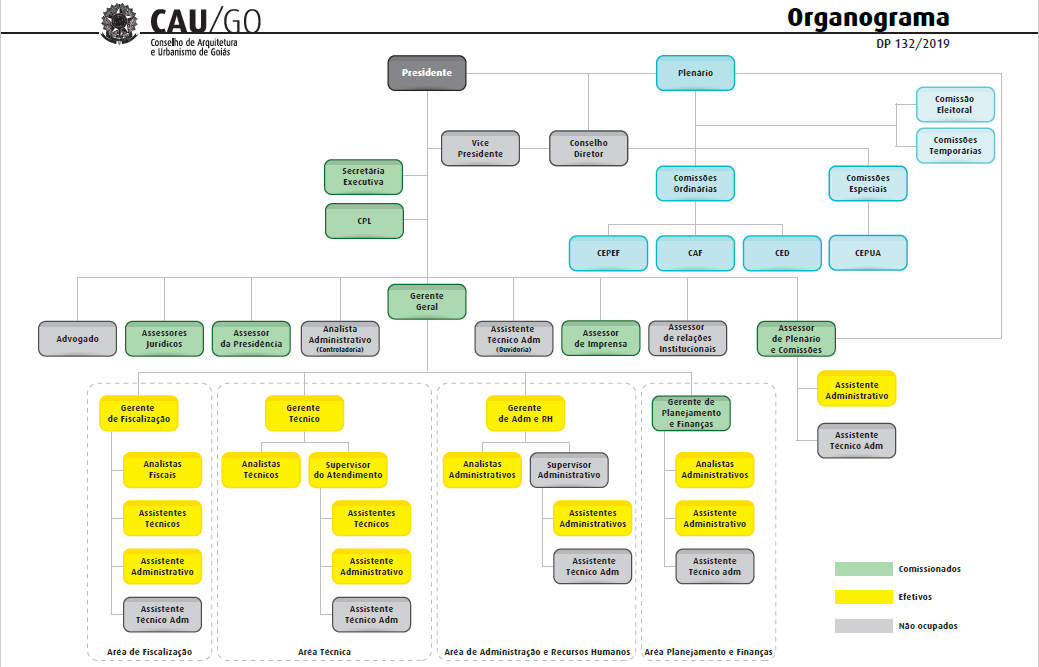 91ª REUNIÃO PLENÁRIA ORDINÁRIA DO CAU/GOFolha de VotaçãoPROCESSOINTERESSADOCAU/GOASSUNTOAltera o Quadro de Pessoal do Conselho de Arquitetura e Urbanismo de Goiás (CAU/GO), regulamenta e disciplina os empregos públicos efetivos e de livre provimento e demissão, gratificações, bolsas de estágio e dá outras providências.DELIBERAÇÃO PLENÁRIA CAU/GO Nº 137, DE 26 DE JUNHO DE 2019.DESIGNAÇÃO DOS EMPREGOSN° VAGASESCOLARIDADEREMUNERAÇÃO (R$)REMUNERAÇÃO (R$)DESIGNAÇÃO DOS EMPREGOSN° VAGASESCOLARIDADE8 HORAS6 HORASGerente Geral1Nível Superior em Arquitetura e Urbanismo.11.255,318.441,48Gerente de Planejamento e Finanças1Nível Superior em Economia, Contabilidade, Administração ou outra área com especialização em Planejamento, Gestão ou Finanças.9.587,847.190,88Gerente de Administração e Recursos Humanos1Nível Superior em Administração, Direito ou outra área com especialização em Administração, Gestão ou RH.9.587,847.190,88Gerente de Fiscalização1Nível Superior em Arquitetura e Urbanismo.9.587,847.190,88Gerente Técnico1Nível Superior em Arquitetura e Urbanismo.9.587,847.190,88Assessor de Plenário e Comissões1Nível Superior em Arquitetura e Urbanismo ou Direito.8.337,276.252,95Assessor Jurídico2Nível Superior em Direito.8.337,276.252,95Assessor de Imprensa1Nível Superior Comunicação Social - Jornalismo.8.337,276.252,95Assessor de Relações Institucionais1Nível Superior.8.337,276.252,95Assessor da Presidência1Nível Superior.8.337,276.252,95Secretaria Geral1Nível Superior.5.409,794.057,34Supervisor de Atendimento1Nível Superior, preferencialmente.3.074,362.305,77Supervisor Administrativo1Nível Superior.3.074,362.305,77DESIGNAÇÃO DOS EMPREGOSNº VAGASESCOLARIDADEREMUNERAÇÃO (R$)REMUNERAÇÃO (R$)DESIGNAÇÃO DOS EMPREGOSNº VAGASESCOLARIDADEJornada de 8 HorasJornada de 6 HorasAnalista Administrativo2Nível Superior em Administração ou Administração Pública ou Contabilidade ou Economia3.320,992.490,74Analista Fiscal4Nível Superior em Arquitetura e Urbanismo8.337,276.252,95Analista Técnico2Nível Superior em Arquitetura e Urbanismo8.337,276.252,95Advogado1Nível Superior em Direito8.337,276.252,95DESIGNAÇÃO DOS EMPREGOSNº VAGASESCOLARIDADEREMUNERAÇÃO (R$)REMUNERAÇÃO (R$)DESIGNAÇÃO DOS EMPREGOSNº VAGASESCOLARIDADEJORNADA            8 HORASJORNADA             6 HORASAssistente Técnico--Administrativo10Nível Médio Completo2.483,881.862,91Assistente Técnico03Nível Médio Completo2.365,601.774,20Assistente Administrativo05Nível Médio Completo1.985,371.489,03FUNÇÃONº VAGASVALOR R$Presidente da CPL e Pregoeiro1708,76Membros da CPL e equipe de apoio do pregoeiro2353,70FUNÇÃOVALOR R$Estagiário Nível Superior708,40Estagiário Nível Médio592,65ConselheiroVotaçãoVotaçãoVotaçãoVotaçãoVotaçãoConselheiroSimNãoAbstençãoAusênciaAssinaturaArnaldo Mascarenhas BragaÁlvaro Fernandes de OliveiraXFrederico André RabeloAna Carolina de FariasEdinardo Rodrigues LucasAriel Silveira de ViveirosXFernanda Antônia Fontes MendonçaXCamila Pompeo de Camargo e SilvaLorena Cavalcante BritoXAna Lúcia Ferreira PeixotoLuciano Mendes CaixetaXManoel Alves Carrijo FilhoMaria Ester de SouzaAdriana MikulaschekXPauto Renato de Moraes AlvesLeonardo Jesuíno Romano de SousaPriscila Cavalcanti da SilvaXSelma Pereira SilvaRegina Maria de Faria Amaral BritoXJanaína de Holanda CamiloHistórico da VotaçãoSessão Plenária nº: 91ª Plenária Ordinária                                                  Data: 26/06/2019Matéria em Votação: Altera o Quadro de Pessoal do Conselho de Arquitetura e Urbanismo de Goiás (CAU/GO), regulamenta e disciplina os empregos públicos efetivos e de livre provimento e demissão, gratificações, bolsas de estágio e dá outras providências.Resultado da Votação: (  8  ) Sim      (    ) Não    (    ) Abstenções   (   ) Ausências   (  8  ) TotalOcorrências: Secretário da Sessão: Romeu Jankowski          Presidente da Sessão: Frederico André Rabelo